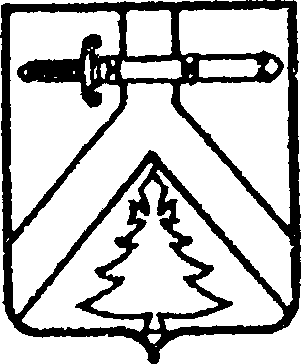 АДМИНИСТРАЦИЯ ИМИССКОГО СЕЛЬСОВЕТАКУРАГИНСКОГО РАЙОНА  КРАСНОЯРСКОГО КРАЯКОМИССИЯ ПО ПРЕДУПРЕЖДЕНИЮ И ЛИКВИДАЦИИ ЧРЕЗВЫЧАЙНЫХ СИТУАЦИЙ И ОБЕСПЕЧЕНИЮ ПОЖАРНОЙ БЕЗОПАСНОСТИРЕШЕНИЕ        01.02.2023 г.			           с.Имисское 					№1Об утверждении сметы на проведение эвакуации		В целях расчета потребности в материальных и финансовых ресурсах для предупреждения и ликвидации ЧС, вызванных паводком, в соответствии со  статьёй  14 закона Российской Федерации от 06.10.2003 г. №131-ФЗ «Об общих принципах организации местного самоуправления в Российской Федерации», частью 1  статьи 7 Устава Имисского  сельсовета:1. Утвердить смету  на эвакуацию населения и сельскохозяйственных животных в случае угрозы подтопления населенных пунктов  Имисского сельсовета в 2023 г.  в сумме  177690 руб. (прилагается)4. Контроль за исполнением настоящего решения оставляю за собой.5. Решение вступает в силу со дня подписания.Председатель комиссии							Е.В.Фоминых Глава сельсовета 							                                                 Е.В. Фоминых Расчет средств на эвакуацию населения и сельскохозяйственных животных по Имисскому сельсовету  в 2023 г.Расчет средств на эвакуацию населения и сельскохозяйственных животных по Имисскому сельсовету  в 2023 г.Расчет средств на эвакуацию населения и сельскохозяйственных животных по Имисскому сельсовету  в 2023 г.Расчет средств на эвакуацию населения и сельскохозяйственных животных по Имисскому сельсовету  в 2023 г.Расчет средств на эвакуацию населения и сельскохозяйственных животных по Имисскому сельсовету  в 2023 г.Расчет средств на эвакуацию населения и сельскохозяйственных животных по Имисскому сельсовету  в 2023 г.Расчет средств на эвакуацию населения и сельскохозяйственных животных по Имисскому сельсовету  в 2023 г.Расчет средств на эвакуацию населения и сельскохозяйственных животных по Имисскому сельсовету  в 2023 г.Расчет средств на эвакуацию населения и сельскохозяйственных животных по Имисскому сельсовету  в 2023 г.Расчет средств на эвакуацию населения и сельскохозяйственных животных по Имисскому сельсовету  в 2023 г.Расчет средств на эвакуацию населения и сельскохозяйственных животных по Имисскому сельсовету  в 2023 г.Расчет средств на эвакуацию населения и сельскохозяйственных животных по Имисскому сельсовету  в 2023 г.Расчет средств на эвакуацию населения и сельскохозяйственных животных по Имисскому сельсовету  в 2023 г.№п/пОтветственный за эвакуацию населенияКол-во эвакуированного населенияКол-во эвакуированного населенияКол-во эвакуированного населенияКол-во эвакуированного населенияКол-во эвакуированного населенияМесто размещенияТранспортЗаявка ГСМ л/руб.питание чел/рубМедикампосудаДети до 3-х летДо 18летпенсионерыВзрослоеВсего1П.П.ПачинБаландина Е.Н.3274371155Имисская школаКАМАЗУАЗ 220А-92 300/11700 д/топл. 300/11700500001000025004С.А.Пергаев Н.В.Гущина113327105173Жербатский клубКАМАЗМТЗ 921.3УАЗ 33092А-92 130/5070 д/топл. 300/11700Эвакуация сельскохозяйственных животныхЭвакуация сельскохозяйственных животныхЭвакуация сельскохозяйственных животныхЭвакуация сельскохозяйственных животныхКол-во КРСКол-во свине йКол-во свине йМесто эвакуациисвоим ходомкорм для животных руб.Медикам енты Руб.ИтогоС.Имисское                           С.Имисское                           С.Имисское                           С.Имисское                           105656Откорм, площадка5000010000Д.Жербатиха                   Д.Жербатиха                   Д.Жербатиха                   Д.Жербатиха                     85555з/склад1000008000  Итого                              Итого                              Итого                              Итого                              Итого                              Итого                              Итого                              Итого                              Итого                            47190100000280002500ВСЕГО   ВСЕГО   ВСЕГО   ВСЕГО   ВСЕГО   ВСЕГО   ВСЕГО   ВСЕГО   ВСЕГО   177690177690177690177690